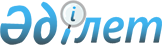 Бизнесті жүргізу жеңілдігі бойынша өңірлер мен қалалар рейтингісін жүргізу жөніндегі әдістемені бекіту туралы
					
			Күшін жойған
			
			
		
					Қазақстан Республикасы Ұлттық экономика министрінің 2018 жылғы 11 сәуірдегі № 149 бұйрығы. Қазақстан Республикасының Әділет министрлігінде 2018 жылғы 20 сәуірде № 16787 болып тіркелді. Күші жойылды - Қазақстан Республикасы Ұлттық экономика министрінің 2021 жылғы 14 сәуірдегі № 40 бұйрығымен.
      Ескерту. Күші жойылды - ҚР Ұлттық экономика министрінің 14.04.2021 № 40 (алғашқы ресми жарияланған күнінен кейін қолданысқа енгізіледі) бұйрығымен.
      Қазақстан Республикасы Үкіметінің 2014 жылғы 24 қыркүйектегі № 1011 қаулысымен бекітілген Қазақстан Республикасы Ұлттық экономика министрлігі туралы ереженің 16-тармағының 141-3) тармақшасына сәйкес БҰЙЫРАМЫН:
      1. Қоса беріліп отырған Бизнесті жүргізу жеңілдігі бойынша өңірлер мен қалалар рейтингісін жүргізу жөніндегі әдістеме бекітілсін.
      2. Қазақстан Республикасы Ұлттық экономика министрлігінің Кәсіпкерлікті дамыту департаменті:
      1) осы бұйрықты Қазақстан Республикасының Әділет министрлігінде мемлекеттік тіркеуді;
      2) осы бұйрық Қазақстан Республикасының Әділет министрлігінде мемлекеттік тіркелген күннен бастап күнтізбелік он күн ішінде оның қазақ және орыс тілдеріндегі қағаз және электрондық түрдегі көшірмелерін ресми жариялауға мерзімді баспасөз басылымдарына, сондай-ақ, ресми жариялау және Қазақстан Республикасы Нормативтік құқықтық актілерінің эталондық бақылау банкіне енгізу үшін "Республикалық құқықтық ақпарат орталығы" шаруашылық жүргізу құқығындағы республикалық мемлекеттік кәсіпорынына жіберуді;
      3) осы бұйрықты Қазақстан Республикасы Ұлттық экономика министрлігінің интернет-ресурсында орналастыруды;
      4) осы бұйрық Қазақстан Республикасының Әділет министрлігінде мемлекеттік тіркелгеннен кейін он жұмыс күні ішінде Қазақстан Республикасы Ұлттық экономика министрлігінің Заң департаментіне осы тармақтың 1), 2) және 3) тармақшаларында көзделген іс-шаралардың орындалуы туралы мәліметтерді ұсынуды қамтамасыз етсін.
      3. Осы бұйрықтың орындалуын бақылау жетекшілік ететін Қазақстан Республикасының Ұлттық экономика вице-министріне жүктелсін.
      4. Осы бұйрық алғашқы ресми жарияланған күнінен кейін күнтізбелік он күн өткен соң қолданысқа енгізілсін. Бизнесті жүргізу жеңілдігі бойынша өңірлер мен қалалар рейтингісін жүргізу жөніндегі әдістеме 1-тарау. Жалпы ережелер
      1. Бизнесті жүргізу жеңілдігі бойынша өңірлер мен қалалар рейтингісін жүргізу жөніндегі осы әдістеме (бұдан әрі – Әдістеме) Қазақстан Республикасы Үкіметінің 2014 жылғы 24 қыркүйектегі № 1011 қаулысымен бекітілген Қазақстан Республикасының Ұлттық экономика министрлігі туралы ереже 16-тармағының 141-3) тармақшасына сәйкес әзірленген.
      2. Бизнесті жүргізу жеңілдігі бойынша өңірлер мен қалалар рейтингісі (бұдан әрі – рейтинг) жергілікті атқарушы органдардың (бұдан әрі – ЖАО) және орталық мемлекеттік органдардың аумақтық бөлімшелерінің бизнесті ашу және жүргізу үшін қолайлы жағдайлар жасау бойынша жүргізген жұмыстарының нәтижелері бойынша қалыптастырылады.
      3. Қазақстан Республикасының Ұлттық экономика министрлігі (бұдан әрі – Министрлік) мен "Экономикалық зерттеулер институты" акционерлік қоғамы (бұдан әрі – Институт) арасында жасалған шарт негізінде Қазақстан Республикасының өңірлерінде рейтинг жүргізу бойынша зерттеу жүргізіледі, ол мынадай 2 кезеңді қамтиды:
      1) Қазақстан Республикасы өңірлеріндегі рейтинг әдіснамасының имплементациясы, бұл ретте:
      осы Әдістемеге 1-қосымшада көрсетілген облыстар, Нұр-Сұлтан, Алматы және Шымкент қалалары, аудандар мен облыстық маңызы бар қалалар респонденттерінің іріктемесіне сәйкес өңірлерде кәсіпкерлерге пікіртерім жүргізу арқылы далалық зерттеу жүргізу;
      Қазақстан Республикасы Президентінің 2017 жылғы 24 қарашадағы № 590 Жарлығымен бекітілген Бизнесті жүргізу жеңілдігі бойынша өңірлер мен қалалар рейтингінің нәтижелері бойынша арнайы сыйлық беру қағидаларына сәйкес осы Әдістемеде пайдаланылатын статистикалық деректерді жинақтау жүргізіледі.
      2) пікіртерімдік және статистикалық деректердің нәтижелері бойынша облыстарды, Нұр-Сұлтан, Алматы және Шымкент қалаларын және жеке аудандар мен облыстық маңызы бар қалаларды бизнесті жүргізу жеңілдігі бойынша саралау (рейтингіні дайындау) рейтингісі бойынша қорытынды шығарылады.
      Ескерту. 3-тармақ жаңа редакцияда – ҚР Ұлттық экономика министрінің 13.06.2019 № 56 (алғашқы ресми жарияланған күнінен кейін күнтізбелік он күн өткен соң қолданысқа енгізіледі) бұйрығымен.


      4. Бизнесті жүргізу жеңілдігі бойынша өңірлер мен қалаларды саралауды Институт жүзеге асырады. Қалыптастырылған рейтингіні Институт Министрлікке ұсынады.
      5. Рейтинг дайындауды Министрлік жыл сайын 30 қазанға дейін жүзеге асырады.
      5-1. Далалық зерттеудің сапасын бақылауды Министрлік Институттан интервьюерлердің маршруттық парақтарын және жүргізілген жұмыс туралы есептерін алу арқылы жүзеге асырады. Интервьюерлердің маршруттық парақтарын Институт Министрлікке далалық зерттеуді бастау алдында ұсынады. Жүргізілген жұмыс туралы есепті Институт Министрлікке апта сайын ұсынады.
      Ескерту. 1-тарау 5-1-тармақпен толықтырылды – ҚР Ұлттық экономика министрінің 13.06.2019 № 56 (алғашқы ресми жарияланған күнінен кейін күнтізбелік он күн өткен соң қолданысқа енгізіледі) бұйрығымен.


      6. Рейтингіні сипаттау кезінде Қазақстанның өңірлері мен қалалары интегралдық индекстің мәніне байланысты бөлінеді және өңірдің немесе қаланың позициясы бес балдық жүйе бойынша айқындалады, мұндағы 5 - ең жоғарғы мән, 1 - ең төменгі мән. 2-тарау. Бизнесті жүргізу жеңілдігі бойынша өңірлер мен қалалардың рейтингісін айқындау
      7. Рейтинг екі деңгейге бөлінеді:
      Облыстар мен Нұр-Сұлтан, Алматы және Шымкент қалаларын салыстыру;
      аудандар мен облыстық маңызы бар қалаларды (облыстардың әкімшілік орталықтарын қоса алғанда) салыстыру.
      Ескерту. 7-тармақ жаңа редакцияда – ҚР Ұлттық экономика министрінің 13.06.2019 № 56 (алғашқы ресми жарияланған күнінен кейін күнтізбелік он күн өткен соң қолданысқа енгізіледі) бұйрығымен.


      8. Рейтингінің қорытындысы осы Әдістеменің 14, 15-тармақтарында көрсетілген 50% статистикалық деректердің және осы Әдістеменің 13-тармағында көрсетілген факторларға сәйкес 50% пікіртерім деректерінің негізінде қалыптастырылады.
      9. Әлеуметтік пікіртерімнің нысаналы тобына шағын және орта кәсіпорындардың басшылары (оның ішінде жеке кәсіпкерлер мен шаруа қожалықтары) (бұдан әрі – респонденттер) жатқызылады.
      10. Рейтингіні дайындау үшін мыналар:
      1) осы Әдістемеге 2-қосымшаға сәйкес нысан бойынша сауалнама бойынша респонденттер пікіртерімі;
      2) осы Әдістемеге 3-қосымшаға сәйкес облыстар және Нұр-Сұлтан, Алматы және Шымкент қалалары, аудандар мен облыстық маңызы бар қалаларға арналған статистикалық көрсеткіштерді таратып жазу бойынша мемлекеттік органдар мен ұйымдарға сұрау салулар жіберу арқылы алынған статистикалық деректер ақпарат көздері болып табылады.
      Ескерту. 10-тармаққа өзгеріс енгізілді – ҚР Ұлттық экономика министрінің 14.09.2018 № 16 (алғашқы ресми жарияланған күнінен кейін күнтізбелік он күн өткен соң қолданысқа енгізіледі); 21.11.2018 № 75 (алғашқы ресми жарияланған күнінен кейін күнтізбелік он күн өткен соң қолданысқа енгізіледі); 13.06.2019 № 56 (алғашқы ресми жарияланған күнінен кейін күнтізбелік он күн өткен соң қолданысқа енгізіледі) бұйрықтарымен.


      11. Респонденттер пікіртерімдері олардың бизнес жүргізу шарттарын бағалау жөніндегі субъективті пікірін айқындау мақсатында мынадай:
      1) реттеушілік ахуал;
      2) инфрақұрылым;
      3) бизнес үшін қаржының қолжетімділігі;
      4) адами капитал;
      5) қабылданатын шешімдердің ашықтығы факторлары бойынша жүзеге асырылады.
      12. Облыстар мен Нұр-Сұлтан, Алматы және Шымкент қалалары үшін пайдаланылатын статистикалық деректер:
      1) шағын және орта кәсіпкерлік (бұдан әрі – ШОК) субъектілерінен түсетін салық аударымдары көлемінің базалық 2015 жылға қарағанда өсу индексі;
      2) есепті кезеңдегі шағын, орта кәсіпорындардың негізгі капиталына салынатын инвестициялардың өткен жылмен салыстырғандағы өсу қарқыны, пайызбен;
      3) есепті кезеңдегі шикізаттық емес сектор кәсіпорындарының негізгі капиталына салынатын сыртқы инвестициялардың өткен жылмен салыстырғандағы өсу қарқыны, пайызбен; 
      4) ШОК субъектілерін қолдауға жергілікті бюджеттен бөлінетін қаражат көлемінің өткен жылмен салыстырғандағы өсу қарқыны, пайызбен;
      5) есепті кезеңдегі жұмыс істеп тұрған ШОК-та жұмыспен қамтылғандар санының өткен жылмен салыстырғандағы өсу қарқыны, пайызбен;
      6) есепті кезеңдегі ШОК субъектілерінің өнім шығаруының өткен жылмен салыстырғандағы нақты мәніндегі өсу қарқыны, пайызбен;
      7) есепті кезеңдегі жұмыс істеп тұрған ШОК субъектілері санының өткен жылмен салыстырғандағы өсу қарқыны, пайызбен;
      8) заңды тұлғалар үшін мерзімдері бұзылып көрсетілген мемлекеттік қызметтер үлесінің өткен жылмен салыстырғандағы өсу қарқыны, пайызбен;
      9) 1000 жұмыс істеп тұрған ШОК субъектілеріне келетін тексерулер санының өткен жылмен салыстырғандағы өсу қарқыны, пайызбен;
      10) 1000 ШОК-қа келетін ШОК-тың мемлекеттік органдарға, жергілікті өзін-өзі басқаруға, қоғамдық бірлестіктерге, ұйымдарға, лауазымды адамдар мен мемлекеттік қызметшілерге талап-арыздары бойынша жеңіп шыққан сот істері санының өткен жылмен салыстырғандағы өсу қарқыны, пайызбен;
      11) республикалық бюджет есебінен ШОК өндіріс көлеміне қатысты ШОК-ты мемлекеттік қолдау көлемінің өткен жылмен салыстырғандағы өсу қарқыны, пайызбен;
      12) 1000 ШОК-қа келетін мемлекеттік көмек (гранттар, кепілдіктер, кредиттер, субсидиялар, инфрақұрылым шығындары) алған жобалар санының өткен жылмен салыстырғандағы өсу қарқыны, пайызбен;
      13) техникалық және кәсіптік білім беру (бұдан әрі - ТжКБ) ұйымдарының түлектер санының өткен жылмен салыстырғандағы өсу қарқыны, пайызбен.
      Аудандар мен облыстық маңызы бар қалалар үшін пайдаланылатын статистикалық деректер:
      1) ШОК-тан түсетін салық аударымдары көлемінің базалық 2015 жылға қарағандағы өсу индексі;
      2) есепті кезеңдегі жұмыс істеп тұрған ШОК субъектілері санының өткен жылмен салыстырғандағы өсу қарқыны, пайызбен;
      3) 100 жұмыс істеп тұрған ШОК субъектілеріне келетін тексерулер санының өткен жылмен салыстырғандағы өсу қарқыны, пайызбен;
      4) 100 ШОК субъектісіне келетін ШОК-тың мемлекеттік органдарға, жергілікті өзін-өзі басқаруға, қоғамдық бірлестіктерге, ұйымдарға, лауазымды адамдар мен мемлекеттік қызметшілерге талап-арыздары бойынша жеңіп шыққан сот істерінің өткен жылмен салыстырғандағы өсу қарқыны, пайызбен.
      Ескерту. 12-тармақ жаңа редакцияда – ҚР Ұлттық экономика министрінің 13.06.2019 № 56 (алғашқы ресми жарияланған күнінен кейін күнтізбелік он күн өткен соң қолданысқа енгізіледі) бұйрығымен.


      13. Пікіртерім деректері бойынша рейтинг кіші көрсеткіш, көрсеткіш, қосалқы фактор, фактор және интегралдық индекс сияқты 5 деңгейде есептеліп, ұсынылады.
      Әрбір деңгейдің салмағы респонденттердің бизнесті жүргізу шарттары факторларының маңыздылығына деген пікіріне байланысты болады. Кәсіпкерлерге пікіртерім жүргізу кезінде сұрақ қойылады, онда респондент факторлардың маңыздылығын 1-ден 5-ке дейін басымдығы бойынша бағалауы қажет. Әрбір басымдық балы үшін (сомада барлығы 15 балл, яғни, 1-ден 5-ке дейінгі цифрлар сомасы) мынадай формулаға сәйкес салмақ белгіленеді: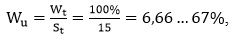 
      мұнда:
      Wu – 1 балл үшін үлес салмақ;
      Wt – барлық 15 балл үшін салмақ;
      St – 1-ден 5-ке дейінгі барлық балл сомасы (15).
      5 балл жинайтын неғұрлым басым фактордың салмағы 33,3% құрайды.
      Неғұрлым басым фактор мына формула бойынша айқындалады: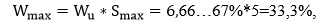 
      мұнда:
      Wmax – кәсіпкерлер дауыс берген және ең жоғары 5 балл тағайындалатын неғұрлым басым фактор салмағы;
      Smax – неғұрлым басым фактор үшін балл.
      неғұрлым басым фактордың үлес салмағы 6,66..67% болады.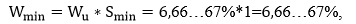 
      мұнда:
      Wmin – кәсіпкерлер дауыс берген және 1 балл тағайындалатын неғұрлым аз басым фактордың үлес салмағы;
      Smin – неғұрлым аз басым фактор балы.
      Нәтижесінде факторлардың басымдығына байланысты факторлардың мынадай үлес салмағы анықталады:
      кіші көрсеткіштер деңгейі - әрбір кіші көрсеткіш үшін 1-ден 5-ке дейінгі бірыңғай шәкілге келтірілген, жинақталған және өңделген шығыс деректер, мұндағы 1 - ең нашар, 5 - ең жақсы ықтимал өлшем;
      көрсеткіштер деңгейі - көрсеткіштерге кіретін кіші көрсеткіштер бойынша балдардың орташа мәндері. Мысалы, "Көлік инфрақұрылымының сапасы мен қолжетімділігі" көрсеткіші үшін балл автожолдар сапасы, автотасымалдауға тарифтер, темір жолмен тасымалдауға арналған тарифтер және әуе тасымалына арналған тарифтер сияқты төрт кіші көрсеткіш балдарының орташа мәні негізінде қалыптастырылады;
      қосалқы фактор деңгейі - көрсеткіштің салмағын ескере отырып қосалқы факторға кіретін көрсеткіштер (қосалқы факторлар көрсеткіштерінің салмағы пікіртерім кезінде кәсіпкерлер айқындайтын фактордың басымдығына және фактордағы қосалқы факторлар көрсеткіштерінің санына байланысты, сондай-ақ белгілі бір фактордың қосалқы факторлары көрсеткіштерінің салмағы тең болады) балдарының сомасы. Мысалы, "Лицензиялар мен рұқсаттар" қосалқы факторы үшін балл осы көрсеткіштердің салмағын ескере отырып, мемлекеттік органдардан барлық лицензияларды немесе өзге де рұқсаттарды алу және табиғи монополиялар субъектілерінен барлық рұқсаттарды алу сияқты екі көрсеткіш балдарының сомасы негізінде қалыптастырылады;
      фактор деңгейі – қосалқы фактордың салмағын (факторлардың салмағы қосалқы факторлар көрсеткіштерінің саны мен салмағына байланысты) ескере отырып факторға кіретін қосалқы факторлар балдарының сомасы. Мысалы, "Инфрақұрылым" факторы үшін балл бизнестің дамуы үшін мамандандырылған алаңдар мен көліктік инфрақұрылым сияқты қосалқы факторлар салмағын ескере отырып, екі қосалқы фактор балдарының сомасы негізінде қалыптастырылады;
      интегралдық индекс деңгейі – рейтингінің барлық бес факторы бойынша балдардың орташа өлшемді сомасы.
      14. Статистикалық деректер бойынша көрсеткіштерді есептеу үшін деректердің мәнін 1-ден 5-ке дейінгі шәкіл диапазонына қайта түрлендіру қажет.
      Үлкенірек мән нәтиженің жақсаруын білдіретін деректерді бейімдеу үшін мына формула пайдаланылады: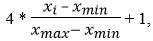 
      мұнда:
      xi, – і-ші өңір үшін көрсеткіштің мәні;
      xmax – Қазақстан Республикасының барлық өңірлері бойынша көрсеткіштің ең жоғарғы мәні;
      xmin, – Қазақстан Республикасының барлық өңірлері бойынша көрсеткіштің ең төменгі мәні.
      Үлкенірек мән нәтиженің нашарлауын білдіретін статистикалық деректерді бейімдеу үшін мынадай нормалау формуласы пайдаланылады: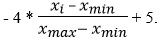 
      Барлық ауыспалы мәндер 1-ден 5-ке дейінгі шәкілдер диапазонына келтірілгеннен кейін статистикалық деректерді есептеу жүргізіледі.
      Статистикалық және пікіртерім деректерінің балын есептеу ауыспалы деңгейінен (ең төменгі деңгей) бастап көрсеткіштің жалпы балына дейін (ең жоғарғы деңгей) статистикалық және пікіртерімнің қосалқы көрсеткіштері балдарын жүйелі жинақтау арқылы жүргізіледі. Бір көрсеткіш шеңберінде арифметикалық орта әдіс қолданылады. 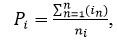 
      мұнда:
      Pi – көрсеткіш;
      in – көрсеткіш мәні;
      ni - көрсеткіштер саны.
      15. Облыстар мен Нұр-Сұлтан, Алматы және Шымкент қалалары үшін қорытынды рейтингілік балды есептеу облыстар мен Нұр-Сұлтан, Алматы және Шымкент қалаларының статистикалық деректерінің және облыстар, Нұр-Сұлтан, Алматы және Шымкент қалаларының пікіртерім деректерінің негізінде қалыптастырылады.
      Аудандар мен облыстық маңызы бар қалалар үшін қорытынды рейтингілік балды есептеу аудандар мен облыстық маңызы бар қалалардың статистикалық деректері және аудандар мен облыстық маңызы бар қалалардың пікіртерім деректерінің негізінде қалыптастырылады.
      Ескерту. 15-тармақ жаңа редакцияда – ҚР Ұлттық экономика министрінің 13.06.2019 № 56 (алғашқы ресми жарияланған күнінен кейін күнтізбелік он күн өткен соң қолданысқа енгізіледі) бұйрығымен.


      16. Көрсеткіштер бойынша ақпарат алу сарапшылар тартқан респонденттерге пікіртерім жүргізу, сондай-ақ, статистикалық деректерді пайдалану арқылы жүзеге асырылады.
      17. Іріктеме өңірлік және салалық қағидат бойынша Экономикалық қызмет түрлерінің жалпы жіктеуішіне сәйкес қалыптастырылады. Белгілі бір сипаттамалар бойынша репрезентативті іріктеме 9530 субъектіні құрайды. Іріктемені қалыптастырудың толық түсіндірмесі осы Әдістемеге 1-қосымшада сипатталған.
      Ескерту. 17-тармақ жаңа редакцияда – ҚР Ұлттық экономика министрінің 13.06.2019 № 56 (алғашқы ресми жарияланған күнінен кейін күнтізбелік он күн өткен соң қолданысқа енгізіледі) бұйрығымен.


      18. Белгілі бір статистикалық және пікіртерімдік деректер болмаған жағдайда, рейтингіні қалыптастыру қалған көрсеткіштер бойынша салмақтары тең бөлінетін жоқ деректер есепке алынбай негізделеді.
      19. Рейтингіні қалыптастыру кезінде көрсеткіштерді кәсіпкерлік субъектілерінің санаттарына бөлу мүмкін болмаған жағдайда аталған көрсеткіштер бөлінбестен ескеріледі. 3-тарау. Бизнесті жүргізу жеңілдігі бойынша өңірлер мен қалалар рейтингісінің факторлары
      20. "Реттеушілік ахуал" факторы бойынша бағалау алты қосалқы фактор бойынша жүзеге асырылады:
      1-қосалқы фактор. ЖАО жұмысының тиімділігі:
      облыстық, Нұр-Сұлтан, Алматы және Шымкент қалалары әкімдіктерінің тиімділігі;
      елді мекендегі әкімдіктің тиімділігі.
      2-қосалқы фактор. Сыбайлас жемқорлықтың таралуы:
      мемлекеттік органдарда сыбайлас жемқорлықтың таралуы.
      3-қосалқы фактор. Тексерулер:
      тексерулердің жиілігі.
      4-қосалқы фактор. Лицензиялар мен рұқсаттар:
      мемлекеттік органдардан барлық лицензиялар мен рұқсаттарды алу;
      табиғи монополиялар субъектілерінен барлық рұқсаттарды алу.
      5-қосалқы фактор. Құрылыс:
      жер учаскесінің нысаналы мақсатын алу немесе өзгерту;
      инженерлік желілерді қосу үшін сәулет-жоспарлау тапсырмасын және техникалық шарттарды алу рәсімі;
      техникалық төлқұжат алу рәсімі;
      объектіге құқықты тіркеу рәсімі;
      құрылыс процесінде мемлекеттік органдар жүргізетін тексерулердің (инспекциялардың) жиілігі.
      6-қосалқы фактор. Коммуналдық желілер:
      объектіні инфрақұрылым желілеріне қосу үшін қаржылық шығындар;
      коммуналдық қызметтер жұмысының сапасы;
      коммуналдық қызметтер тарифтері.
      Факторды есептеу мына формула бойынша жүргізіледі:
      F1=P1+P2+P3+P4+Р5+Р6,
      мұнда:
      F1 – "Реттеушілік ахуал" факторы бойынша жалпы баға;
      P1 – 1-қосалқы фактор. ЖАО жұмысының тиімділігі;
      P2 – 2-қосалқы фактор. Сыбайлас жемқорлықтың таралуы;
      P3 – 3-қосалқы фактор. Тексерулер;
      P4 – 4-қосалқы фактор. Лицензиялар мен рұқсаттар;
      P5 – 5-қосалқы фактор. Құрылыс;
      P6 – 6-қосалқы фактор. Коммуналдық желілер.
      Ескерту. 20-тармақ жаңа редакцияда – ҚР Ұлттық экономика министрінің 13.06.2019 № 56 (алғашқы ресми жарияланған күнінен кейін күнтізбелік он күн өткен соң қолданысқа енгізіледі) бұйрығымен.


      21. "Инфрақұрылым" факторы бойынша бағалау екі қосалқы фактор бойынша жүзеге асырылады:
      1-қосалқы фактор. Инфрақұрылым объектілері:
      өңірде мамандандырылған алаңдардың болуы және пайдаланылуы;
      инфрақұрылым объектілерін жалға алу;
      инфрақұрылым объектілерін меншікке сатып алу.
      2-қосалқы фактор. Көлік инфрақұрылымы:
      көлік инфрақұрылымының сапасы мен қолжетімділігі;
      Факторды есептеу мына формула бойынша жүргізіледі:
      F2=L1+L2,
      мұнда: 
      F2- "Инфрақұрылым" факторы бойынша жалпы баға;
      L1- 1-қосалқы фактор. Инфрақұрылым объектілері;
      L2 – 2-қосалқы фактор. Көлік инфрақұрылымы.
      Ескерту. 21-тармақ жаңа редакцияда – ҚР Ұлттық экономика министрінің 13.06.2019 № 56 (алғашқы ресми жарияланған күнінен кейін күнтізбелік он күн өткен соң қолданысқа енгізіледі) бұйрығымен.


      22. "Бизнес үшін мемлекеттік қолдаудың қолжетімділігі" факторы бойынша бағалау екі қосалқы фактор бойынша жүзеге асырылады:
      1-қосалқы фактор. Қаржылық қолдау:
      қаржылық қолдау бағдарламаларына қатысу қолжетімділігі;
      қаржылық қолдау алу үшін құжаттарды жинау қиындығы;
      қаржылық қолдау алу кезінде көрсетілетін қызметтердің сапасы;
      қаржылық қолдау алу кезінде сыбайлас жемқорлықтың таралуы.
      2-қосалқы фактор. Қаржылық емес қолдау:
      қаржылық емес қолдау бағдарламаларына қатысу қолжетімділігі;
      қаржылық емес қолдау алу үшін құжаттарды жинаудың қиындығы;
      қаржылық емес қолдау шеңберінде алынатын білімнің сапасы.
      Факторды есептеу мына формула бойынша жүргізіледі:
      F3=M1+M2,
      мұнда:
      F – "Бизнес үшін мемлекеттік қолдаудың қолжетімділігі" факторы бойынша жалпы баға;
      M1 – 1-қосалқы фактор. Қаржылық қолдау;
      M2 – 2-қосалқы фактор. Қаржылық емес қолдау.
      23. "Адами капитал" факторы бойынша бағалау екі қосалқы фактор бойынша жүзеге асырылады:
      1-қосалқы фактор. Қызметкерлерді жалдау қиындығы:
      мамандандырылған жұмыскерлер көрсететін қызметтер құны;
      кадрлардың білімі мен дайындығының жалпы деңгейі;
      техникалық мамандықтардың білікті жұмыскерлерін (инженерлер мен басқа да техникалық мамандар) іздеудің қиындығы;
      өндірістік емес бөлімшелерде білікті мамандарды (экономистер, заңгерлер, бухгалтерлер, менеджерлер) іздеудің қиындығы;
      қайта оқыту мен қосымша даярлықтың қажеттігі;
      білікті кадрлардың ағыны.
      2-қосалқы фактор. Кадрларды оқыту және даярлау:
      өңірдегі қызметкерлердің құзыреттілігін арттыру үшін мүмкіндіктер;
      өңірдегі Жоғары оқу орындары және ТжКБ ұйымдары түлектерінің сапасы.
      "Адами капитал" факторын есептеу мына формула бойынша жүргізіледі:
      F4=N1+N2,
      мұнда:
      F4 – "Адами капитал" факторы бойынша жалпы баға;
      N1 – 1-қосалқы фактор. Қызметкерлерді жалдау қиындығы;
      N2 – 2-қосалқы фактор. Кадрларды оқыту және даярлау.
      Ескерту. 23-тармақ жаңа редакцияда – ҚР Ұлттық экономика министрінің 13.06.2019 № 56 (алғашқы ресми жарияланған күнінен кейін күнтізбелік он күн өткен соң қолданысқа енгізіледі) бұйрығымен.


      24. "Қабылданатын шешімдердің транспаренттілігі" факторы бойынша бағалау екі қосалқы фактор бойынша жүзеге асырылады:
      1-қосалқы фактор. Мемлекеттік органдардың ашықтығы:
      облыстық, Нұр-Сұлтан, Алматы және Шымкент қалалары әкімдіктерінің қабылдау үшін ашықтығы;
      елді мекендегі әкімдіктің қабылдау үшін ашықтығы;
      жүргізілетін реформаларды талқылау және ықпал ету мүмкіндігі;
      жүргізілетін түсіндіру жұмыстарының жиілігі.
      2-қосалқы фактор. Мемлекеттік органдардың сенімділік және араласу деңгейі:
      сот жүйесіне сенімділік деңгейі;
      құқық қорғау органдарына сенімділік деңгейі;
      кәсіпкерлік қызметке араласу (рейдерлік) деңгейі.
      Факторды есептеу мына формула бойынша жүргізіледі:
      F5=S1+S2,
      мұнда:
      F5 – "Қабылданатын шешімдердің транспаренттілігі" факторы бойынша жалпы баға;
      S1 – 1-қосалқы фактор. Мемлекеттік органдардың ашықтығы;
      S2 – 2-қосалқы фактор. Мемлекеттік органдардың сенімділік және араласу деңгейі.
      Ескерту. 24-тармақ жаңа редакцияда – ҚР Ұлттық экономика министрінің 13.06.2019 № 56 (алғашқы ресми жарияланған күнінен кейін күнтізбелік он күн өткен соң қолданысқа енгізіледі) бұйрығымен.

 Облыстар, Нұр-Сұлтан, Алматы және Шымкент қалалары, аудандар респонденттерінің іріктемесі
      Ескерту. 1-қосымша жаңа редакцияда – ҚР Ұлттық экономика министрінің 13.06.2019 № 56 (алғашқы ресми жарияланған күнінен кейін күнтізбелік он күн өткен соң қолданысқа енгізіледі) бұйрығымен.
      Ескертпе:
      Кәсіпкерлерге пікіртерім жүргізу үшін респонденттер іріктемесінің сенімділігі мен репрезентативтілігін объективті бағалау мақсатында репрезентативті жиынтықтарды әзірлеу мен бағалауда тәжірибесі бар жоғары оқу орындарының ("Назарбаев Университет" дербес білім беру ұйымы, Л.Н. Гумилев атындағы Еуразия Ұлттық университеті және Әл-Фараби атындағы Қазақ Ұлттық Университеті) сараптамалық пікірлері ескерілді.
      Пікіртерім аз адамға жүргізілген жағдайда, іріктеме кезінде қолданылған іріктемелік жиынтық бас жиынтықты қажетті кепілдік дәрежесімен ұсыну мүмкін болатындай етіп құрылады. Іріктеме репрезентативтілігі деңгейін анықтау үшін сенімділік ықтималдығы мен сенімділік интервалының мәндері қарастырылады.
      Сенімділік ықтималдығы кездейсоқ жауаптың сенімділік интервалына қаншалықты ықтималдықпен түсетіндігін көрсетеді. Сенімділік ықтималдығы неғұрлым жоғары болса, іріктеу дәлдігі соғұрлым көбірек болады.
      Сенімділік интервалы (қателік деп түсініледі) бөлу қисық сызығының бір бөлігі жауаптар түсуі мүмкін таңдалған нүктенің екі жағынан түсуін ашып көрсетеді. Сенімділік интервалы неғұрлым төмен болса, іріктеу қателігі соғұрлым төменірек болады.
      95% сенімділік ықтималдығымен және 1% сенімділік интервалымен барлық шағын және орта кәсіпкерлік (бұдан әрі – ШОК) субъектілері бойынша репрезентативті іріктеме айқындалған, мұнда бас жиынтық 1 241 328 субъектіні құрайды.
      "Назарбаев Университет" дербес білім беру ұйымының сараптамалық қорытындысына сәйкес 203 елді мекен және Экономикалық қызмет түрлерінің жалпы жіктеуішінің салалары бөлінісінде жұмыс істеп тұрған ШОК субъектілері бойынша репрезентативті іріктеме құру шеңберінде мынадай қадамдар жасалды:
      1. 95% сенімділік ықтималдығымен және 1% сенімділік интервалымен барлық ШОК субъектілері бойынша репрезентативті іріктеме айқындалды, онда бас жиынтық мынадай формула бойынша 1 241 328 субъектіні құрайды:
      1-формула. Іріктеме өлшемі:
      SS = (Z2 * (p) * (1-p))/ C2,
      мұнда:
      Z = Z факторы (95% сенімділік интервалы үшін 1,96);
      p = қызығушылық білдірген респонденттер немесе жауаптар пайызы, ондық нысанда (ұйғарым бойынша 0,5);
      С = ондық нысандағы сенімділік интервалы (0,01 = ±1%).
      2-формула. Шағын бас жиынтық үшін түзету:
      CSS = SS / (1 + (ss-1)/pop),
      мұнда:
      SS = іріктеме өлшемі;
      CSS = түзетілген іріктеме;
      pop = бас жиынтық.
      Осылайша, 1 241 328 ШОК субъектісі бойынша репрезентативті іріктеме 9530 құрайды.
      2. 95% сенімділік ықтималдығы мен 1% сенімділік интервалы (1 және 2-формула) негізінде әрбір елді мекеннің бас жиынтығы елді мекеннің жұмыс істеп тұрған ШОК субъектілерінің санына сәйкес келетін елді мекендердің репрезентативтілігі анықталды. Одан әрі әрбір өңір үшін репрезентативті сомасынан әрбір өңірдің үлесі есептеледі. Әрбір өңірге арналған осы үлесті Қазақстан Республикасының барлық ШОК бойынша анықталған репрезентативтілікке (9530) көбейту арқылы өңірлер бойынша түпкілікті іріктемені жасау үшін пайдаланылады. Осылайша, өңірлер және Нұр-Сұлтан, Алматы және Шымкент қалалары бойынша түпкілікті репрезентативті іріктеме айқындалады:
      3. Жекелеген елді мекеннің анықталған үлесі (3-қадам) өңірдің түпкілікті іріктемесі сомасынан елді мекеннің іріктемелі жиынтығын есептеу үшін пайдаланылады.
      4. 2-қосымшада көрсетілген 17 қызмет салалары бойынша әрбір елді мекеннің бас жиынтығының үлесі айқындалады.
      5. Елді мекен бойынша әрбір саланың анықталған үлесі барлық елді мекендер бойынша түпкілікті салалық іріктемені айқындау үшін пайдаланылады. САУАЛНАМА
      Ескерту. 2-қосымша жаңа редакцияда – ҚР Ұлттық экономика министрінің 13.06.2019 № 56 (алғашқы ресми жарияланған күнінен кейін күнтізбелік он күн өткен соң қолданысқа енгізіледі) бұйрығымен. 1-тарау. Жалпы сипаттағы сұрақтар
      1. Сіздің жасыңыз: ___________
      2. Жынысыңыз: 1) Ер 2) Әйел
      3. Кәсіпорыныңыздың нысанын көрсетіңіз:
      1) АҚ
      2) ЖШС
      3) ЖК
      4) ШҚ
      4. Кәсіпорныңыздың көлемі қандай?
      1) Шағын (1-15 адам)
      2) Кіші (16-100 адам
      3) Орта (101-250 адам)
      5. Кәсіпорыныңызға неше жыл?
      1) 1 жылдан аз
      2) 1-3 жыл
      3) 3-10 жыл
      4) 10 жылдан көп
      6. Кәсіпорыныңыздың негізгі қызмет саласы қандай?
      7. Сіз сыртқы экономикалық қызметті жүзеге асырасыз ба?
      1) Экспорт
      2) Импорт
      3) Жоқ
      8. Келесі жарты жылда Сіз тұратын өңірде өз ісіңізді ашуға жақсы мүмкіндіктер бола ма?
      1) Ия
      2) Жоқ
      3) Білмеймін
      9. 5 жылдан кейін Сіздің бизнесіңіздегі қызметкерлер санының ұлғаюы немесе қысқаруы күтулуде ме?
      1) Ия
      2) Жоқ
      3) Жауап беруге қиналамын
      10. 5 жылдан кейін өзіңіздің бизнесіңізде жаңа өнімдер мен қызметтерді енгізу күтесіз бе?
      1) Ия
      2) Жоқ
      3) Білмеймін
      11. Алдағы 5 жыл перспективасында жаңа нарықтарға шығу жоспарда бар ма?
      1) Ия
      2) Жоқ
      3) Жауап беруге қиналамын
      12. Компанияның жылдық айналымын көрсетіңіз: 2-тарау. Факторларды бағалау сұрақтары 1-бөлім. Мемлекеттік органдардың іс-қимылын жалпы бағалау
      13. Сіз үшін басымдылығы бойынша бизнесті жүргізу шарттары факторларының маңыздылығын 1-ден 5-ке дейін бағалаңыз, мұнда 5 - ең маңызды фактор және 1 - ең төмен маңызды фактор:
      14. Сіздің облысыңыздағы/қалаңыздағы (Нұр-Сұлтан, Алматы және Шымкент) және елді мекен әкімдігінің жұмыс тиімділігін бес балдық шкала бойынша бағалаңыз, бұл жерде 5 – максималды жоғары баға:
      14.1. Мерзімдерді сақтау
      14.2. Қызмет көрсету сапасы
      15. Сіздің облысыңыздағы/қалаңыздағы (Нұр-Сұлтан, Алматы және Шымкент) және елді мекеніңіздің ең проблемалы (тиімсіз) басқармаларды 1-ден 5-ке дейін бағалаңыз, бұл жерде 5 ең тиімді және 1 ең тиімсіз:
      16. Сіздің елді мекен әкімдігінің өз проблемаларыңызды талқылау үшін қаншалықты ашық екендігін, яғни Сіздің онлайн режимде немесе тікелей қабылдау арқылы жүгінген сұрау салуларыңыз бен қажеттіліктеріңізге қалай ден қоятынын бағалаңыз?
      17. Жүргізіліп жатқан заңнама реформаларына (өзгерістерге), Сіздің өңірдің әкімдіктері мен бақылау-қадағалау органдарының шешімдеріне қаншалықты әсер ете алатыныңызды бағалаңыз?
      18. Соңғы 12 айда әкімдік пен бақылау-қадағалау органдардың өкілдері бизнес ахуалды жақсарту үшін заңнама реформаларын (өзгерістерді) түсіндіру жұмыстарын қаншалықты жиі өткізеді?
      19. Сіздің өңірдегі мемлекеттік органдардың өкілдерімен қарым-қатынас орнатудың бейресми тәсілдерін немесе сыбайлас жемқорлықтың таралу деңгейін бағалаңыз? 2-бөлім. Қаржыландыруға қолжетімділік
      20. Өз бизнесініздің қаржылық жағдайын қалай бағалайсыз?
      1____2____3____4____5 Тұрақсыз Тұрақты
      21. "Бизнестің жол картасы 2020" бизнесті қолдау мен дамытудың бірыңғай бағдарламасы жайлы хабарыңыз бар ма?
      1. Білмеймін/естіген жоқпын
      2. Естідім, бірақ қатыспадым
      3. Қатыстым, бірақ өтінішім өтпеді
      4. Қатыстым
      22. Соңғы 12 айдағы бизнесті мемлекеттік қаржылық қолдауды ("Бизнестің жол картасы 2020" бизнесті қолдау мен дамытудың бірыңғай бағдарламасы, ауыл шаруашылығы жөніндегі бағдарлама және басқалары шеңберінде) бес балдық шәкілмен бағалаңыз, мұнда 5 - ең жоғары оң баға.
      22.1. Қатысуға қолжетімділік
      22.2. Рәсімдер (құжаттарды жинау, қарау және шешім қабылдау мерзімі)
      22.3. Көрсетілетін қызметтің сапасы
      23. Соңғы 12 айдағы бизнесті қаржылай емес мемлекеттік қолдауды (оқыту бағдарламалары, бизнес-жоспарларды дайындауға көмек, консультациялар) бес балдық шәкіл бойынша бағалаңыз, мұнда 5 – ең жоғары оң баға.
      23.1. Қатысуға қолжетімділік
      23.2. Рәсімдер (құжаттарды жинау, қарау және шешім қабылдау мерзімі)
      23.3. Алатын білімнің сапасы 3-бөлім. Тексеру және бақылау
      24. Мемлекеттік органдар Сіздің бизнесіңізді қаншалықты жиі тексереді?
      25. Қай мемлекеттік органдар Сіздің бизнесіңізді жиі тексереді?
      1) ______________________
      2) ______________________
      3) ______________________
      4) ______________________
      5) ______________________ 4- бөлім. Адами капитал
      26. Сіздің елді мекенде жақсы жұмыскерлерді табу қаншалықты қиын? Қажетті персоналдың болуына байланысты жағдайды 5 балдық шәкіл бойынша бағалаңыз, мұнда 1 - теріс бағалау (қиындықтардың, проблемалардың болуы), 5 - ең жоғары оң баға.
      27. Сіздің елді мекендегі қызметкерлердің құзыреттілігін арттыру мүмкіндігін 5 балдық шәкіл бойынша бағалаңыз
      28. Сіздің өңірдің ТжКБ ұйымдары түлектерінің сапасын бағалаңыз:
      29. Өз қызметкерлеріңіздің кәсіби дамуымен шұғылданасыз ба?
      1. Ия, мен тұрақты негізде өзімнің қызметкерлерімді біліктілікті арттыру курстарына/семинарларына жіберемін.
      2. Ия, мүмкіндік болған жағдайда өзімнің қызметкерлерімді біліктілікті арттыру курстарына/семинарларына жіберемін
      3. Жоқ, мен персоналдың дамуымен айналыспаймын, өйткені ол босқа жұмсалатын қаражат
      4. Жоқ, мен персоналдың дамуымен айналыспаймын, себебі бұл мақсатқа қаражатым жеткіліксіз
      5. Жоқ, мен персоналдың дамуымен айналыспаймын, себебі өңірде/қалада/ауылда кадрлардың біліктілігін арттыруға арналған мамандандырылған мекемелер жоқ
      6. Қызметкерлер өздеріне дамыту курстары/тренингтерін тауып, оқу уақытында демалыс алады
      7. Басқасы:________________
      30. Қызметкерлердің оқуына және дамуына арналған жылдық шығыныңыз қандай?
      1. табыстың 3%, көп емес,
      2. 3%-дан 5%-ға дейін
      3. 6%-дан 10%-ға дейін
      4. 10%-дан жоғары
      5. Басқасы:________________
      31. Сіздің кадрларыңыздың дамуы үшін өңірде қандай қосымша жағдай қажет?
      1. Тұрғын үймен қамтамассыз ету
      2. Медициналық қызмет көрсету сапасы
      3. Әлеуметтік инфрақұрлыммен қамтамасыз ету
      4. Тұрғындардың құқық тәртібі мен қауіпсіздігін күшейту
      5. Өңірдегі экологиялық саламаттығы
      6. Қол жетімді демалыс пен спорт
      7. Басқасы:__________________________ 5- бөлім. Инфрақұрылым
      32. Келесі инфрақұрлым объектілерінің жалға алу құнын бағалаңыз:
      33. Келесі инфрақұрлым объектілері меншікке алуға қол жетімді ме:
      34. Сіз өңіріңізде бизнесті дамыту үшін мамандандырылған алаңдардың (бизнес-инкубаторлар, технопарктер, индустриялық аймақтар, кәсіпкерлерді қолдау орталықтары мен кәсіпкерлерге қызмет көрсету орталықтары) болуын және пайдаланылуын қалай бағалайсыз?
      35. Соңғы жылдары Сіздің бизнесіңіздің қызметіне мемлекеттік органдардан лицензиялар мен рұқсаттар алуды соңғы 12 ай бойынша 5 балдық шәкіл бойынша бағалаңыз
      36. Табиғи монополиялар субъектілерінен Сіздің бизнесіңіздің қызметі үшін соңғы 12 айда рұқсаттар алуды 5 балдық шәкіл бойынша бағалаңыз:
      37. Соңғы 12 айда құрылыс немесе жөндеу жұмыстарын жүргізгенге дейін және жүргізу кезінде Сізге не қиындық туындатты? Дайындық кезеңдерін 5 балдық шәкіл бойынша бағалаңыз, мұнда 5 - ең жоғары оң нәтиже, 1 - теріс (қиындықтардың, проблемалардың болуы)
      38. Құрылыс процесінде мемлекеттік органдар тарапынан тексерулердің (инспекциялардың) жиілігін бағалаңыз:
      39. Объектіні инфрақұрылымдық желілерге қосудың қаржылық шығыны қандай болды?
      40. Коммуналдық қызметтер жұмысының сапасын және олардың тарифтерін бағалаңыз:
      41. Көлік инфрақұрылымының сапасы мен қолжетімділігін бағалаңыз: 6- бөлім. Бизнесті қорғау
      42. Сіздің елді мекендегі сот жүйесіне деген сенім деңгейін бағалаңыз:
      43. Сіздің облыстың/қаланың (Нұр-Сұлтан, Алматы және Шымкент) сот жүйесіне деген сенім деңгейін бағалаңыз:
      44. Сіздің елді мекеніңіздің құқық қорғау органдарына (Ішкі істер министрлігі, Прокуратура, Ұлттық қауіпсіздік комитеті органдары), сыбайлас жемқорлыққа қарсы қызметіне (Сыбайлас жемқорлыққа қарсы іс-қимыл ұлттық бюросы), Қаржы министрлігі Мемлекеттік кірістер комитетінің экономикалық тергеу қызметіне деген сенім деңгейін бағалаңыз:
      45. Сіздің елді мекендегі кәсіпкерлік қызметке араласу (рейдерлік) деңгейін бағалаңыз:
      Респонденттің аты, әкесінің аты (болған жағдайда), тегі: ______________________ 
      Респонденттердің байланыс деректері: +7____________________
      Интервьюердің аты, әкесінің аты (болған жағдайда), тегі:___________________ Облыстар және Нұр-Сұлтан, Алматы және Шымкент қалаларына арналған статистикалық көрсеткіштерді таратып жазу
      Ескерту. 3-қосымша жаңа редакцияда – ҚР Ұлттық экономика министрінің 13.06.2019 № 56 (алғашқы ресми жарияланған күнінен кейін күнтізбелік он күн өткен соң қолданысқа енгізіледі) бұйрығымен. Аудандар мен облыстық маңызы бар қалаларға арналған статистикалық көрсеткіштерді таратып жазу
					© 2012. Қазақстан Республикасы Әділет министрлігінің «Қазақстан Республикасының Заңнама және құқықтық ақпарат институты» ШЖҚ РМК
				
      Қазақстан Республикасының
Ұлттық экономика министрі 

Т. Сүлейменов
Қазақстан Республикасы
Ұлттық экономика министрінің
2018 жылғы 11 сәуірдегі
№ 149 бұйрығымен
бекітілген
Фактор басымдығы
Басымдық үшін балл
Фактордың салмағы (дөңгелектелген)
1
5
33,33%
2
4
26,67%
3
3
20%
4
2
13,33%
5
1
6,67%Бизнесті жүргізу жеңілдігі
бойынша өңірлер мен қалалар
рейтингісін жүргізу жөніндегі
әдістемеге 1-қосымша
№
Елді мекен
Бас жиынтық (жұмыс істеп тұрған ШОК субъектілерінің саны)
Іріктемелі жиынтық
Қазақстан Республикасы
1 241 328
9 530
1
Ақмола облысы
44 106
535
2
Ақтөбе облысы
54 430
554
3
Алматы облысы
115 630
601
4
Атырау облысы
46 756
540
5
Батыс Қазақстан облысы
40 062
525
6
Жамбыл облысы
63 262
565
7
Қарағанды облысы
84 032
584
8
Қостанай облысы
51 093
548
9
Қызылорда облысы
42 342
531
10
Маңғыстау облысы
51 096
548
11
Түркістан облысы
130 804
607
12
Павлодар облысы
43 820
534
13
Солтүстік Қазақстан облысы
28 969
489
14
Шығыс Қазақстан облысы
87 678
587
15
Нұр-Сұлтан қаласы
124 685
605
16
Алматы қаласы
174 509
617
17
Шымкент қаласы
58 054
559
Ақмола облысы
44 106
535
1
 Көкшетау қаласы 
14 417
104
2
Степногорск қаласы
3 427
45
3
Ақкөл ауданы
1 342
21
4
Aршалы ауданы
1 327
21
5
Астрахан ауданы
1 131
18
6
Атбасар ауданы
2 478
35
7
Бұланды ауданы
1 328
21
8
Егіндікөл ауданы
509
9
9
Біржан сал ауданы
817
14
10
Ерейментау ауданы
1 544
24
11
Есіл ауданы
1 296
21
12
Жақсы ауданы
812
13
13
Жарқайың ауданы
1 194
19
14
Зеренді ауданы
1 708
26
15
Қорғалжын ауданы
562
10
16
Сандықтау ауданы
953
16
17
Целиноград ауданы
3026
41
18
Шортанды ауданы
1 110
18
19
Бурабай ауданы
5 125
60
Ақтөбе облысы
54 430
554
20
 Ақтөбе қаласы 
36 260
183
21
Алға ауданы
1 791
36
22
Әйтеке би ауданы
1075
23
23
Байғанин ауданы
1060
23
24
Қарғалы ауданы
965
21
25
Қобда ауданы
1 118
24
26
Мәртөк ауданы
1 675
34
27
Мұғалжар ауданы
2 908
54
28
Ойыл ауданы
784
18
29
Темір ауданы
1 745
36
30
Хромтау ауданы
2 478
48
31
Шалқар ауданы
1 922
39
32
Ырғыз ауданы
649
15
Алматы облысы
115 630
601
33
 Талдықорған қаласы 
11 994
50
34
 Қапшағай қаласы 
4 327
28
35
 Текелі қаласы 
1 288
11
36
Ақсу ауданы
3 113
22
37
Алакөл ауданы
3 279
23
38
Балқаш ауданы
1 705
14
39
Еңбекшіқазақ ауданы
18 558
60
40
Кеген ауданы
7 100
39
41
Жамбыл ауданы
2 190
17
42
Кербұлақ ауданы
3 194
23
43
Көксу ауданы
3 230
23
44
Қаратал ауданы
2 432
18
45
Қарасай ауданы
12 865
52
46
Панфилов ауданы
8 839
43
47
Райымбек ауданы
2 472
19
48
Сарқанд ауданы
2 859
21
49
Талғар ауданы
10 477
47
50
Ескелді ауданы
2 846
21
51
Ұйғыр ауданы
4 379
28
52
Іле ауданы
8 483
43
Атырау облысы
46 756
540
53
 Атырау қаласы
31 774
211
54
Жылыой ауданы
5 648
102
55
Индер ауданы
1 732
42
56
Исатай ауданы
1 490
37
57
Құрманғазы ауданы
2 211
51
58
Қызылқоға ауданы
1 187
30
59
Мақат ауданы
1 168
30
60
Махамбет ауданы
1 546
38
Батыс Қазақстан облысы
40 062
525
61
 Орал қаласы 
23 894
176
62
Ақжайық ауданы
1 548
34
63
Бөрілі ауданы
3 889
71
64
Жаңақала ауданы
1 079
25
65
Жәнібек ауданы
805
19
66
Зеленов ауданы
2 293
48
67
Казталов ауданы
1 203
27
68
Қаратөбе ауданы
611
15
69
Бөкейорда ауданы
827
20
70
Сырым ауданы
1080
25
71
Тасқала ауданы
847
20
72
Теректі ауданы
1 384
31
73
Шыңғырлау ауданы
602
15
Жамбыл облысы
63 262
565
74
 Тараз қаласы 
23 753
115
75
Байзақ ауданы
5 308
57
76
Жамбыл ауданы
4 180
49
77
Жуалы ауданы
3 875
46
78
Қордай ауданы
6 933
67
79
Тұрар Рысқұлов ауданы
3 507
43
80
Мерке ауданы
4 434
51
81
Мойынқұм ауданы
1 751
25
82
Сарысу ауданы
1 832
26
83
Талас ауданы
1 863
26
84
Шу ауданы
5 826
61
Қарағанды облысы
84 032
584
85
 Қарағанды қаласы 
40 542
114
86
 Балқаш қаласы 
4 000
42
87
 Жезқазған қаласы 
5 557
52
88
 Қаражал қаласы 
601
8
89
Приозерск қаласы
669
9
90
Саран қаласы
2 044
25
91
 Сәтбаев қаласы 
2 397
28
92
 Теміртау қаласы 
8 322
66
93
Шахтинск қаласы
2 435
29
94
Абай ауданы
2 430
29
95
Ақтоғай ауданы
1 278
17
96
Бұқар Жырау ауданы
2 564
30
97
Жаңаарқа ауданы
1 963
24
98
Қарқаралы ауданы
2 045
25
99
Hұра ауданы
1 343
17
100
Осакаров ауданы
1 754
22
101
Ұлытау ауданы
1 374
18
102
Шет ауданы
2 714
31
Қостанай облысы
51 093
548
103
 Қостанай қаласы 
23 756
130
104
 Арқалық қаласы 
2 093
33
105
Лисаковск қаласы
1 518
25
106
Рудный қаласы
6 148
71
107
Алтынсарин ауданы
455
8
108
Амангелді ауданы
856
15
109
Әулиекөл ауданы
1468
24
110
Денисов ауданы
678
12
111
Жангелді ауданы
419
8
112
Жітіқара ауданы
1 784
29
113
Қамысты ауданы
405
7
114
Қарабалық ауданы
1 328
22
115
Қарасу ауданы
1 085
18
116
Қостанай ауданы
3 030
44
117
Меңдіқара ауданы
1114
19
118
Hаурызым ауданы
459
8
119
Сарыкөл ауданы
1 203
20
120
Таранов ауданы
1 038
18
121
Ұзынкөл ауданы
703
12
122
Федоров ауданы
1 553
25
Қызылорда облысы
42 342
531
123
Қызылорда қаласы
20 685
153
124
Байқоңыр қаласы
314
7
125
Арал ауданы
3 571
61
126
Жалағаш ауданы
1 914
37
127
Жаңақорған ауданы
3 817
64
128
Қазалы ауданы
3 680
62
129
Қармақшы ауданы
2 566
47
130
Сырдария ауданы
1 832
36
131
Шиелі ауданы
3 963
65
Маңғыстау облысы
51 096
548
132
Ақтау қаласы
29 021
178
133
Жаңаөзен қаласы
8 046
108
134
Бейнеу ауданы
2 554
50
135
Қарақия ауданы
2 358
47
136
Маңғыстау ауданы
2 584
50
137
Мұнайлы ауданы
4 729
78
138
Түпқараған ауданы
1 804
37
Түркістан облысы
130 804
607
139
Түркістан қаласы
9 966
44
140
Арыс қаласы
3 156
22
141
Кентау қаласы
7 233
37
142
Бәйдібек ауданы
3 767
25
143
Жетісай ауданы
15 320
53
144
Келес ауданы
6 957
37
145
Қазығұрт ауданы
7 792
39
146
Мақтаарал ауданы
9 497
43
147
Ордабасы ауданы 
9 632
44
148
Отырар ауданы
4 259
27
149
Сайрам ауданы
14 989
53
150
Сарыағаш ауданы
13 498
51
151
Созақ ауданы
3 010
21
152
Төле би ауданы
7 594
38
153
Түлкібас ауданы
6 716
36
154
Шардара ауданы
7 418
38
Павлодар облысы
43 820
534
155
Павлодар қаласы
24 738
176
156
Ақсу қаласы
2 898
56
157
Екібастұз қаласы
7 942
110
158
Ақтоғай ауданы
610
15
159
Баянауыл ауданы
1 255
28
160
Железин ауданы
753
18
161
Ертіс ауданы
954
22
162
Тереңкөл ауданы
855
20
163
Аққулы ауданы
530
13
164
Май ауданы
561
13
165
Павлодар ауданы
1 182
27
166
Успен ауданы
654
16
167
Шарбақты ауданы
888
21
Солтүстік Қазақстан облысы
28 969
489
168
Петропавл қаласы
15 509
162
169
Айыртау ауданы
1 337
32
170
Ақжар ауданы
768
19
171
Мағжан Жұмабаев ауданы
1 077
26
172
Есіл ауданы
797
20
173
Жамбыл ауданы
719
18
174
Қызылжар ауданы
1 564
37
175
Мамлютка ауданы
837
21
176
Шал ақын ауданы
944
23
177
Аққайың ауданы
669
17
178
Тайынша ауданы
1 712
40
179
Тимирязев ауданы
701
18
180
Уәлиханов ауданы
694
18
181
Ғабит Мүсірепов атындағы аудан
1 641
38
Шығыс Қазақстан облысы
87 678
587
182
Өскемен қаласы
28 466
96
183
Курчатов қаласы
486
6
184
Риддер қаласы
2 758
29
185
Семей қаласы
20 880
88
186
Абай ауданы
960
12
187
Аягөз ауданы
3 677
36
188
Бесқарағай ауданы
908
11
189
Бородулихин ауданы
1 379
16
190
Глубокое ауданы
2 354
25
191
Жарма ауданы
1 715
20
192
Зайсан ауданы
2 751
29
193
Алтай ауданы
3 463
34
194
Көкпекті ауданы
1 794
20
195
Күршім ауданы
1 715
20
196
Катонқарағай ауданы
2 189
24
197
Тарбағатай ауданы
3 176
32
198
Ұлан ауданы
2 066
23
199
Үржар ауданы
4433
41
200
Шемонаиха ауданы
2 508
27
201
Нұр-Сұлтан қаласы
124 685
605
202
Алматы қаласы
174 509
617
203
Шымкент қаласы
58 054
559
№
Өңірлер
Өңірлер бойынша түпкілікті іріктеме
1.
Ақмола облысы
535
2.
Ақтөбе облысы
554
3.
Алматы облысы
601
4.
Атырау облысы
540
5.
Батыс Қазақстан облысы
525
6.
Жамбыл облысы
565
7.
Қарағанды облысы
584
8.
Қостанай облысы
548
9.
Қызылорда облысы
531
10.
Маңғыстау облысы
548
11.
Түркістан облысы
607
12.
Павлодар облысы
534
13.
Солтүстік Қазақстан облысы
489
14.
Шығыс Қазақстан облысы
587
15.
Нұр-Сұлтан қаласы
605
16.
Алматы қаласы
617
17.
Шымкент қаласы
559
Республикалық іріктеме
Республикалық іріктеме
9 530Бизнесті жүргізу жеңілдігі
бойынша өңірлер мен қалалар
рейтингісін жүргізу жөніндегі
әдістемеге 2-қосымшаНысан
№
Қызмет саласы
1.
Ауыл, орман және балық шаруашылығы
2.
Кен өндіру өнеркәсібі және карьерлерді өңдеу
3.
Өңдеу өнеркәсібі
4.
Құрылыс
5.
Көтерме және бөлшек сауда; автомобильдер мен мотоциклдерді жөндеу
6.
Көлік және қоймалау
7.
Өмір сүру және тамақтану бойынша көрсетілетін қызметтер
8.
Ақпарат және байланыс
9.
Қаржылық және сақтандыру қызметі
10.
Жылжымайтын мүлікпен жасалатын операциялар
11.
Кәсіби, ғылыми және техникалық қызмет
12.
Білім беру
13.
Денсаулық сақтау және әлеуметтік көрсетілетін қызметтер
14.
Өнер, ойын-сауық және демалыс
15.
Электрмен жабдықтау, газ, бу беру және ауа баптау
16.
 Сумен жабдықтау; кәріз жүйесі, қалдықтардың жиналуын және таратылуын бақылау 
17.
Өзге де көрсетілетін қызмет түрлерін ұсыну
1
250 000 теңгеге дейін
2
250 000 – 3 миллион (бұдан әрі – млн) теңге
3
3 млн. – 7,3 млн теңге (7 377 700 – бұл патент шегі, одан кейін жеңілдетілген салық жүйесі)
4
7,3 млн – 34 млн теңге (34 242 600 – жеңілдетілген салық жүйесінен жалпыға бірдей белгіленген салық жүйесіне өту шегі)
5
34 млн – 68 млн теңге (68 070 000 теңге – қосылған құн салығы бойынша есепке қою шегі)
6
68 млн – 300 млн теңге
7
300 млн – 680 млн. теңге
8
680 млн. – 1 миллиард (бұдан әрі – млрд) теңге
9
1 млрд теңгеден көп
10
Жауап беруден бас тартамын
Фактор
Сипаттамасы
Басымдылығы
Реттеушілік ахуал
Әкімдіктер жұмысының тиімділігі, сыбайлас жемқорлық, тексерулер, құрылысқа және коммуналдық желілерге қосылуға лицензиялар мен рұқсаттар
Инфрақұрылым
Бизнесті дамыту үшін мамандандырылған алаңдардың болуы және қолжетімділігі, көлік инфрақұрылымы
Бизнесті мемлекеттік қолдаудың қолжетімділігі
 Қаржылық және қаржылық емес қолдаудың қолжетімділігі 
Адами капитал
Кадрлардың қолжетімділігі мен сапасы, кадрларды дамыту мүмкіндіктері
Қабылданатын шешімдердің транспаренттілігі
Мемлекеттік органдардың ашықтығы, мемлекеттік органдардың түсіндіру жұмыстары, мемлекеттік органдарға деген сенімділік деңгейі
Ешқашан сақталмайды
Көп сақталмайды
Кейде сақталмайды
Көп сақталады
Үнемі сақталады
Кездестірген жоқпын
1
2
3
4
5
0
Өте нашар
Нашарлау
Орташа
Жақсы
Өте жақсы
Кездестірген жоқпын
1
2
3
4
5
0
 1
Кәсіпкерлік және индустриялық-инновациялық дамыту
1-ден 5-ке дейін, 0 – кездестірген жоқпын
2
Жер қатынастары
1-ден 5-ке дейін, 0 – кездестірген жоқпын
3
Сәулет және қала құрылысы
1-ден 5-ке дейін, 0 – кездестірген жоқпын
4
Мемлекеттік сәулет-құрылыс бақылау
1-ден 5-ке дейін, 0 – кездестірген жоқпын
5
Еңбек инспекциясы
1-ден 5-ке дейін, 0 – кездестірген жоқпын
6
Ауыл шаруашылығы
1-ден 5-ке дейін, 0 – кездестірген жоқпын
7
Мемлекеттік сатып алу
1-ден 5-ке дейін, 0 – кездестірген жоқпын
8
Жер инспекциясы
1-ден 5-ке дейін, 0 – кездестірген жоқпын
9
Басқалары ____________________________
1-ден 5-ке дейін, 0 – кездестірген жоқпын
Әкімдік проблемаларды талқылау үшін жабық және менің сұрау салуларыма жауап бермейді
Әкімдік талқылау және шешу үшін негізінен жабық
Әкімдік проблемаларды талқылау үшін жартылай ашық, менің проблемаларымды шешу үшін көбінесе күш салмайды
Әкімдік проблемаларды талқылау үшін ашық, бірақ менің проблемаларымды шешу үшін әрдайым күш сала бермейді
Әкімдік проблемаларды талқылау үшін ашық және менің проблемаларымды шешу үшін көп күш салады
Кездестірген жоқпын
1
2
3
4
5
0
Пайдасы болмағандықтан, талқылауға қатысуға мүмкіндік пен ниет жоқ
Біздің өңірде ондай мүмкіндік жоқ
Құқығымыз бар, бірақ кері байланыс жоқ
Құқығымыз бар, бірақ кері байланыс нашар
Құқығымыз бар, кері байланыс тиімді
Кездестірген жоқпын
1
2
3
4
5
0
Өткізбейді
Өте сирек
Кезең-кезеңмен
Әрдайым
Тұрақты және алдын ала хабарлайды
Білмеймін
1
2
3
4
5
0
Әрқашан
Өте жиі
Жиі
Сирек
Жемқорлық жоқ
1
2
3
4
5
Қатысқан жоқпын
Қолжетімсіз, тіпті талаптарға сәйкес келсем де менің кандидатурам қаралған жоқ
Қолжетімсіз, мен талаптарға сәйкес келемін, бірақ менің мәселелерімді оң шешу үшін байланыстар немесе қосымша ресурстар қажет
Қолжетімсіз, талаптар бойынша мен сәйкес келгеніммен, қатысушыларға қойылатын талаптар өте жоғары
Қолжетімді, бірақ мен көп уақыт жұмсадым
Толығымен қолжетімді
0
1
2
3
4
5
Қатысқан жоқпын
Рәсімдер өте қиын (құжаттарды жинау бойынша және мерзімдері бойынша қиындықтар)
Рәсімдер қиын (құжаттарды жинау бойынша не мерзімдері бойынша қиындықтар)
Рәсімдер қиындығы орташа деңгейде
Рәсімдер қиын емес, бірақ болмашы ерекшелігі болды
Рәсімдер жеңіл
0
1
2
3
4
5
Қатысқан жоқпын
Қызмет көрсету өте төмен деңгейде, қызметкерлердің өздері бағдарламалардың көптеген детальдарын білмейді, мен барлығын түсіну үшін көп уақыт жұмсадым
Қызмет көрсету төмен деңгейде, бастапқы кезеңдерде хабарланбаған түсініксіз сәттер жиі туындады
Қызмет көрсету орташа деңгейде, кадрлардың құзыреттілігі одан да жақсы болуы мүмкін еді
Қызмет көрсету жақсы деңгейде, бірақ кейде басында хабарламаған түсініксіз сәттер туындады
Қызмет көрсету жоғары деңгейде, барлығын анық және айқын түсіндірді
0
1
2
3
4
5
Қатысқан жоқпын
Қолжетімсіз, тіпті талаптарға сәйкес келсем де, менің кандидатурам қаралған жоқ
Қолжетімсіз, мен талаптарға сәйкес келемін, бірақ оң шешім шығару үшін байланыстар немесе қосымша ресурстар қажет
Қолжетімсіз, талаптар бойынша мен сәйкес келгеніммен, қатысушыларға қойылатын талаптар өте жоғары
Қолжетімді, бірақ мен көп уақыт жұмсадым
Толығымен қолжетімді
0
1
2
3
4
5
Қатысқан жоқпын
Рәсімдер өте қиын (құжаттарды жинау бойынша және мерзімдері бойынша қиындықтар)
Рәсімдер қиын (құжаттарды жинау бойынша не мерзімдері бойынша қиындықтар)
Рәсімдер қиындығы орташа деңгейде
Рәсімдер қиын емес, бірақ аз ғана өзгешеліктер болды
Рәсімдер жеңіл
0
1
2
3
4
5
Қатысқан жоқпын
Оқыту бағдарламасы қызық емес және пайдасыз болды, оған қоса оқытатын персонал мүлде құзыретсіз
Оқыту бағдарламасы қызық емес және пайдасыз болды
Оқыту бағдарламасы қызықты болды, бірақ бизнесте ол қолданылмайды
Оқыту бағдарламасы қызықты, бірақ бизнесте ол білім ішінара қолданылады
Өзімнің бизнесімді дамыту үшін өте пайдалы білім алдым, барлығын түсінікті етіп түсіндірді
0
1
2
3
4
5
Жиі, жұмысқа кедергі келтіреді
Сирек, бірақ жұмысқа кедергі келтіреді
Жиі, жұмысқа кедергі келтірмейді
Өте сирек, жұмысқа кедергі келтірмейді
Тексермейді
Кездестірген жоқпын
1
2
3
4
5
0
1
2
3
4
5
Кездестірген жоқпын
1. Білікті қызметкерлер көрсететін қызметтер құны
Жоғары
1
2
3
4
5
Қолайлы
0
2. Білім беру мен кадрлар даярлаудың жалпы деңгейі
Төмен
1
2
3
4
5
Қолайлы
0
3. Техникалық мамандықтардың білікті жұмыскерлері (инженерлер, агрономдар, зоотехниктер, IT және басқа да техникалық мамандар)
Табу қиын
1
2
3
4
5
Табу оңай
0
4. Өндірістік емес бөлімшелердің білікті мамандары (экономистер, заңгерлер, бухгалтерлер, менеджерлер)
Табу қиын
1
2
3
4
5
Табу оңай
0
5. Техникалық мамандықтардың біліктілігі орташа жұмыскерлері (механизаторлар, дәнекерлеушілер, монтажшылар, тракторшылар, жүргізушілер)
Табу қиын
1
2
3
4
5
Табу оңай
0
6. Қайта оқыту және қосымша даярлау
Талап етіледі
Міндетті емес
0
7. Білікті кадрлар жұмыстан шығуда, басқа жұмыс табуда немесе көшіп кетуде
Тұрақтамауы жоғары
1
2
3
4
5
Тұрақтылық
0
Мүмкіндіктер жоқ
1
2
3
4
5
Мүмкіндіктері жақсы
Дайындығы нашар
1
2
3
4
5
Дайындығы өте жақсы
№
Объект түрі
Өте қымбат
Қымбат
Жалға алу құны жоғары, бірақ оған қарамастан қол жетімді
Қымбат емес
Арзан бағалар
Кездестірген жоқпын
1
Жер учаскісі
1
2
3
4
5
0
2
Өндірістік үй-жай
1
2
3
4
5
0
3
Қойма
1
2
3
4
5
0
4
Кеңсе
1
2
3
4
5
0
№
Объект түрі
Қол жетімсіз
Қиыншылықтар бар
Елеулі қиыншылықтар бар
Елеусіз қиыншылықтар бар
Қол жетімді
Қажеттілігі жоқ
1
Жер учаскісі
1
2
3
4
5
0
2
Өндірістік үй-жай
1
2
3
4
5
0
3
Қойма
1
2
3
4
5
0
4
Кеңсе
1
2
3
4
5
0
Мұндай алаңдар жоқ
Алаңдар бар, бірақ жұмыс істемейді
Алаңдар бар, бірақ олар мені қызықтырмайды
Алаңдар бар, бірақ жұмысы тиімсіз
Бәрі өте жақсы жұмыс істейді, пайдасы бар
Білмеймін немесе маған қажеті жоқ
1
2
3
4
5
0
Алу мүмкін емес
Алу өте қиын, тиесілі мөлшерден артық төлеу қажет
Алу қиын, рәсімдер көбірек және күту уақыты регламенттегіден әлдеқайда ұзағырақ
Алуға болады, бірақ рәсімдер сәл артығырақ немесе күту уақыты регламенттегіден сәл ұзағырақ
Алу қиын емес
Кездестірген жоқпын
1
2
3
4
5
0
Алу мүмкін емес
Алу өте қиын, тиесілі мөлшерден артық төлеу қажет
Алу қиын, рәсімдер көбірек және күту уақыты регламенттегіден әлдеқайда ұзағырақ
Алуға болады, бірақ рәсімдер сәл артығырақ немесе күту уақыты регламенттегіден сәл ұзағырақ
Алу қиын емес
Кездестірген жоқпын
1
2
3
4
5
0
1
2
3
4
5
Кездестірген жоқпын
1. Жер учаскесінің нысаналы мақсатын алу немесе өзгерту
Қиын
1
2
3
4
5
Оңай
0
2. Инженерлік желілерді қосу үшін сәулет-жоспарлау тапсырмасын (СЖТ) және техникалық шарттарын алу
Қиын
1
2
3
4
5
Оңай
0
3. Техникалық паспортты алу рәсімі
Қиын
1
2
3
4
5
Оңай
0
4. Объектіге құқықты тіркеу рәсімі
Қиын
1
2
3
4
5
Оңай
0
Жиі, бірақ кедергі келтіреді
Сирек, бірақ кедергі келтіреді
Жиі, кедергі келтірмейді
Өте сирек, кедергі келтірмейді
Тексермейді
1
2
3
4
5
Қосылу құны
Қосылу құны
Қосылу құны
Қосылу құны
Қосылу құны
Қосылу құны
Қосылу құны
Кездестірген жоқпын
1. Электр желілеріне қосылу
Жоғары
1
2
3
4
5
Төмен
0
2. Су құбырына қосылу
Жоғары
1
2
3
4
5
Төмен
0
3. Кәріз жүйесіне қосылу
Жоғары
1
2
3
4
5
Төмен
0
4. Байланыс желілеріне қосылу
Жоғары
1
2
3
4
5
Төмен
0
5. Жылумен жабдықтауға қосылу
Жоғары
1
2
3
4
5
Төмен
0
6. Қоқысты шығару шарты
Жоғары
1
2
3
4
5
Төмен
0
Инфрақұрылымға инвестициялар
Инфрақұрылымға инвестициялар
Инфрақұрылымға инвестициялар
Инфрақұрылымға инвестициялар
Инфрақұрылымға инвестициялар
Инфрақұрылымға инвестициялар
Инфрақұрылымға инвестициялар
1. Электр желілеріне қосылу
Жоғары
1
2
3
4
5
Төмен
0
2. Су құбырына қосылу
Жоғары
1
2
3
4
5
Төмен
0
3. Кәріз жүйесіне қосылу
Жоғары
1
2
3
4
5
Төмен
0
4. Байланыс желілеріне қосылу
Жоғары
1
2
3
4
5
Төмен
0
5. Жылумен жабдықтауға қосылу
Жоғары
Төмен
6. Қоқысты шығару шарты
Жоғары
Төмен
0
Бейресми төлемдер
Бейресми төлемдер
Бейресми төлемдер
Бейресми төлемдер
Бейресми төлемдер
Бейресми төлемдер
Бейресми төлемдер
1. Электр желілеріне қосылу
Жоғары
1
2
3
4
5
Төмен
0
2. Су құбырына қосылу
Жоғары
1
2
3
4
5
Төмен
0
3. Кәріз жүйесіне қосылу
Жоғары
1
2
3
4
5
Төмен
0
4. Байланыс желілеріне қосылу
Жоғары
1
2
3
4
5
Төмен
0
6. Жылумен жабдықтауға қосылу
Жоғары
1
2
3
4
5
Төмен
0
6. Қоқысты шығару шарты
Жоғары
1
2
3
4
5
Төмен
0
1. Электр тұрақты кернеумен беріледі
Іркіліспен
1
2
3
4
5
Іркіліссіз
Кездестірген жоқпын
2. Су беріледі
Іркіліспен
2
3
4
5
Іркіліссіз
0
3. Байланыс қамтамасыз етіледі
Іркіліспен
1
2
3
4
5
Іркіліссіз
0
4. Жылу беріледі
Іркіліспен
1
2
3
4
5
Іркіліссіз
0
5. Қоқыс шығару
Шығарылмайды
1
2
3
4
5
Үнемі
0
6. Электр энергиясының бағасы
Жоғары
1
2
3
4
5
Қолайлы
0
7. Су арнасы қызметінің бағасы
Жоғары
1
2
3
4
5
Қолайлы
0
8. Байланыс қызметінің бағасы
Жоғары
1
2
3
4
5
Қолайлы
0
9. Жылумен жабдықтау бағасы
Жоғары
1
2
3
4
5
Қолайлы
0
10. Коммуналдық қызмет көрсетудің бағасы
Жоғары
1
2
3
4
5
Қолайлы
0
Кездестірген жоқпын
Автомобиль жолдарының сапасы
Өте жаман
1
2
3
4
Жоғары
0
Автотасымал тарифтері
Өте жоғары
1
2
3
4
Төмен
0
Теміржол тасымалдау тарифтері
Өте жоғары
1
2
3
4
Төмен
0
Әуе тасымалы тарифтері
Өте жоғары
1
2
3
4
Төмен
0
Деңгейі өте төмен
Деңгейі төмен
Деңгейі орташа
Ортадан жоғары
Сенім деңгейі жоғары
Кесдестірген жоқпын
1
2
3
4
5
0
Деңгейі өте төмен
Деңгейі төмен
Деңгейі орташа
Ортадан жоғары
Сенім деңгейі жоғары
Кесдестірген жоқпын
1
2
3
4
5
0
Деңгейі өте төмен
Деңгейі төмен
Деңгейі орташа
Ортадан жоғары
Сенім деңгейі жоғары
Кесдестірген жоқпын
1
2
3
4
5
0
Кесдестірген жоқпын
Жергілікті атқарушы органдар
Жоғары
1
2
3
4
Өте төмен
Құқық қорғау органдары
Жоғары
1
2
3
4
Өте төмен
Бизнес өкілдері және өзгелер
Жоғары
1
2
3
4
Өте томенБизнесті жүргізу жеңілдігі
бойынша өңірлер мен қалалар
рейтингісін жүргізу жөніндегі
әдістемеге 3-қосымша
№
Облыстар және Нұр-Сұлтан, Алматы және Шымкент қалаларына арналған статистикалық көрсеткіштер
Дереккөздер
Ескертпе
1.
шағын және орта кәсіпкерлік (бұдан әрі – ШОК) субъектілерінен түсетін салық аударымдары көлемінің базалық жылға (2015) қарағандағы өсу индексі
Қазақстан Республикасы Қаржы министрлігінің Мемлекеттік кірістер комитеті (бұдан әрі – ҚР Қаржымині МКК)
2.
есепті жылдағы шағын, орта кәсіпорындардың негізгі капиталға салатын инвестицияларының өткен жылмен салыстырғандағы пайыздық өсу қарқыны
Қазақстан Республикасы Ұлттық экономика министрлігі Статистика комитеті (бұдан әрі – ҚР ҰЭМ СК)
3.
есепті кезеңдегі шикізаттық емес сектор кәсіпорындарының негізгі капиталға салатын сыртқы инвестицияларының өткен жылмен салыстырғандағы пайыздық өсу қарқыны
ҚР ҰЭМ СК
4.
ШОК субъектілерін қолдауға жергілікті бюджеттен бөлінетін қаражат көлемінің өткен жылмен салыстырғандағы өсу қарқыны, пайызбен
Жергілікті атқарушы органдар (бұдан әрі – ЖАО)
Бұл көрсеткіште ШОК-ты жергілікті бюджет есебінен қолдаудың жергілікті бағдарламалары шеңберінде кәсіпкерлерді мемлекеттік қолдау қарастырылады.
5.
есепті кезеңдегі жұмыс істеп тұрған ШОК-та жұмыспен қамтылғандар санының өткен жылмен салыстырғандағы өсу қарқыны, пайызбен
ҚР ҰЭМ СК
6.
есепті кезеңдегі ШОК субъектілерінің өнім шығаруының өткен жылмен салыстырғандағы нақты мәніндегі өсу қарқыны, пайызбен
ҚР ҰЭМ СК
7.
есепті кезеңдегі жұмыс істеп тұрған ШОК субъектілері санының өткен жылмен салыстырғандағы өсу қарқыны, пайызбен
ҚР ҰЭМ СК
8.
заңды тұлғалар үшін мерзімдері бұзылып көрсетілген мемлекеттік қызметтер үлесінің өткен жылмен салыстырғандағы өсу қарқыны, пайызбен
Қазақстан Республикасының Мемлекеттік қызмет істері және сыбайлас жемқорлыққа қарсы іс-қимыл агенттігі, "Азаматтарға арналған үкімет" Мемлекеттік корпорациясы" коммерциялық емес акционерлік қоғамы
Бұл көрсеткіште ЖАО заңды тұлғаларға ұсынатын қызметтері қарастырылады.
9.
1000 жұмыс істеп тұрған ШОК субъектілеріне келетін тексерулер санының өткен жылмен салыстырғандағы өсу қарқыны, пайызбен
Қазақстан Республикасының Бас Прокуратурасы (бұдан әрі – ҚР БП)
Бұл көрсеткіште ШОК субъектілеріне қатысты тексерулер тағайындау туралы ҚР БП Құқықтық статистика және арнайы есепке алу жөніндегі комитеті (бұдан әрі – ҚР БП ҚСжАЕК) тіркелген актілер қарастырылады
10.
1000 ШОК-қа келетін ШОК-тың мемлекеттік органдарға, жергілікті өзін-өзі басқаруға, қоғамдық бірлестіктерге, ұйымдарға, лауазымды адамдар мен мемлекеттік қызметшілерге талап-арыздары бойынша жеңіп шыққан сот істері санының өткен жылмен салыстырғандағы өсу қарқыны, пайызбен
Қазақстан Республикасының Жоғарғы Соты (бұдан әрі – ҚР ЖС)
Бұл көрсеткіш шеңберінде келесі істер қаралады:

1) мемлекеттік билік органдарының, жергілікті өзін-өзі басқарудың, қоғамдық бірлестіктердің, ұйымдардың, лауазымды тұлғалар мен мемлекеттік қызметшілердің шешімдері мен әрекеттеріне (әрекетсіздігіне) дау айту туралы істер бойынша іс жүргізу;

2) мемлекеттік сатып алу саласындағы заңнаманың сақталуын тексеру нәтижелері бойынша уәкілетті органдардың әрекеттеріне, тексеру актілеріне шағымдану;

3) мемлекеттік мекемелердің қатысуымен кәсіпкерлік қызметті жүзеге асыратын заңды тұлғалар, азаматтар арасындағы даулар;

4) лицензиялық қызметке байланысты даулар;

5) заңды тұлғалар мен дара кәсіпкерлердің қызметін (заңды тұлғалардың салық органдарына талап-арызы және заңды тұлғаны тарату (дара кәсіпкердің қызметін тоқтату) туралы) тоқтата тұру туралы.
11.
республикалық бюджет есебінен ШОК өндіріс көлеміне қатысты ШОК-ты мемлекеттік қолдау көлемінің өткен жылмен салыстырғандағы өсу қарқыны, пайызбен
"Даму" кәсіпкерлікті дамыту қоры" акционерлік қоғамы (бұдан әрі – "Даму" КДҚ АҚ), ЖАО
Бұл көрсеткіште Қазақстан Республикасының агроөнеркәсіптік кешенін дамытудың 2017-2021 жылдарға арналған мемлекеттік бағдарламасы (бұдан әрі – АӨК дамытудың мемлекеттік бағдарламасы) шеңберіндегі мемлекеттік қолдау, "Бизнестің жол картасы-2020" бизнесті қолдау мен дамытудың бірыңғай бағдарламасының (бұдан әрі – БЖК-2020), "Еңбек" нәтижелі жұмыспен қамтуды және жаппай кәсіпкерлікті дамытудың 2017-2021 жылдарға арналған бағдарламасының жалпы сипаттағы трансферттері, сондай-ақ инфрақұрылымдық жобаларды қолдау және республикалық бюджет есебінен "Kazakh Export" және "Kazakh Invest" акционерлік қоғамдары арқылы ШОК субъектілері алатын мемлекеттік қолдау қарастырылады.
12.
1000 ШОК-қа келетін мемлекеттік көмек (гранттар, кепілдіктер, кредиттер, субсидиялар, инфрақұрылым шығындары) алған жобалар санының өткен жылмен салыстырғандағы өсу қарқыны, пайызбен
"Даму" КДҚ АҚ, ЖАО
БЖК-2020, "Еңбек" нәтижелі жұмыспен қамтуды және жаппай кәсіпкерлікті дамытудың 2017-2021 арналған бағдарламасы шеңберінде мемлекеттік қолдау алған кәсіпкерлер саны, сондай-ақ инфрақұрылымдық жобаларды қолдау және республикалық бюджет есебінен "Kazakh Export" және "Kazakh Invest" акционерлік қоғамдары арқылы ШОК субъектілері алатын мемлекеттік қолдау қарастырылады.
13.
техникалық және кәсіптік білім беру (бұдан әрі - ТжКБ) ұйымдарының түлектер санының өткен жылмен салыстырғандағы өсу қарқыны, пайызбен
Қазақстан Республикасы Білім және ғылым министрлігі, ЖАО
№
Бизнесті жүргізу жеңілдігі бойынша аудандар мен қалаларға арналған статистикалық көрсеткіштер
Дереккөздер
Ескерту
1.
ШОК-тан түсетін салық аударымдары көлемінің базалық 2015 жылға қарағандағы өсу индексі
ҚР Қаржымині МКК
2.
есепті кезеңдегі жұмыс істеп тұрған ШОК субъектілері санының өткен жылмен салыстырғандағы өсу қарқыны, пайызбен
ҚР ҰЭМ СК
3.
100 жұмыс істеп тұрған ШОК субъектілеріне келетін тексерулер санының өткен жылмен салыстырғандағы өсу қарқыны, пайызбен
ҚР БП
Бұл көрсеткіште кәсіпкерлік субъектілеріне қатысты тексерулер тағайындау туралы ҚР БП ҚСжАЕК-де тіркелген актілер қаралады
4.
100 ШОК субъектісіне келетін ШОК-тың мемлекеттік органдарға, жергілікті өзін-өзі басқаруға, қоғамдық бірлестіктерге, ұйымдарға, лауазымды адамдар мен мемлекеттік қызметшілерге талап-арыздары бойынша жеңіп шыққан сот істерінің өткен жылмен салыстырғандағы өсу қарқыны, пайызбен
ҚР ЖС
Бұл көрсеткіш шеңберінде келесі істер қаралады:

1) мемлекеттік билік органдарының, жергілікті өзін-өзі басқарудың, қоғамдық бірлестіктердің, ұйымдардың, лауазымды тұлғалар мен мемлекеттік қызметшілердің шешімдеріне және әрекеттеріне (әрекетсіздігіне) дау айту туралы істер бойынша іс жүргізу;

2) мемлекеттік сатып алу саласындағы заңнаманың сақталуын тексеру нәтижелері бойынша уәкілетті органдардың әрекеттеріне, тексеру актілеріне шағымдану;

3) мемлекеттік мекемелердің қатысуымен кәсіпкерлік қызметті жүзеге асыратын заңды тұлғалар, азаматтар арасындағы даулар;

4) лицензиялық қызметке байланысты даулар;

5) заңды тұлғалар мен жеке кәсіпкерлердің қызметін (заңды тұлғалардың салық органдарына талап-арыздары және заңды тұлғаны тарату (дара кәсіпкердің қызметін тоқтату туралы, тоқтата тұру туралы).